Obrázok, ktorý nepatrí do riadku vyfarbi. 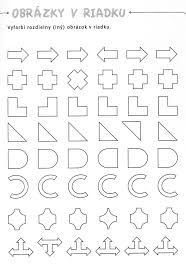 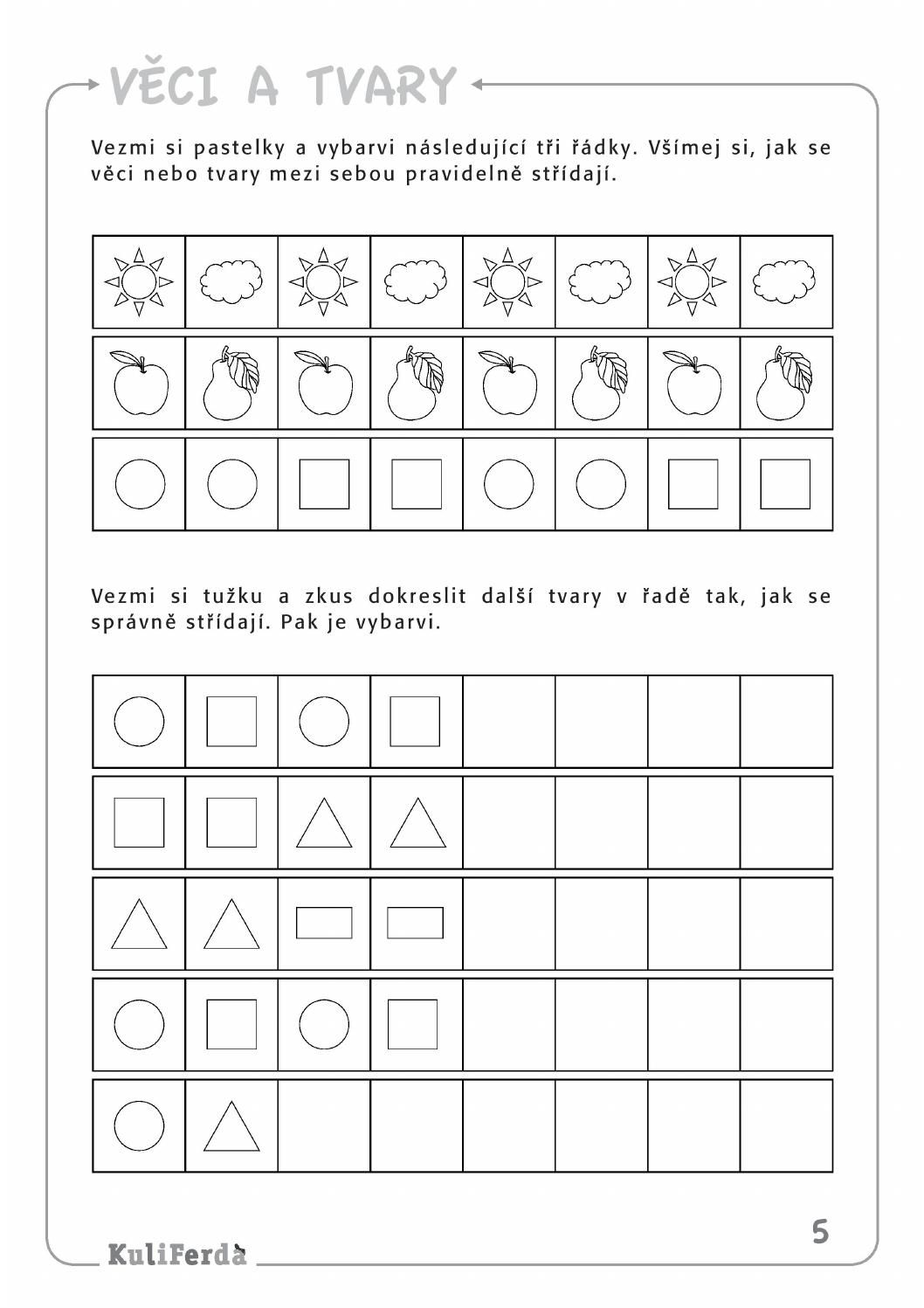 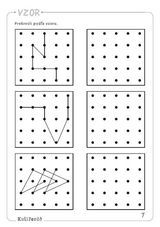 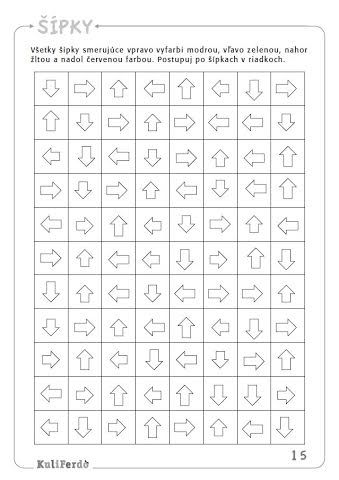 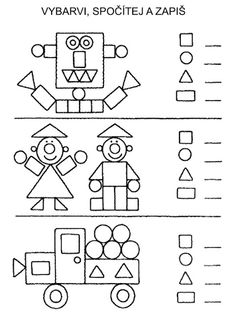 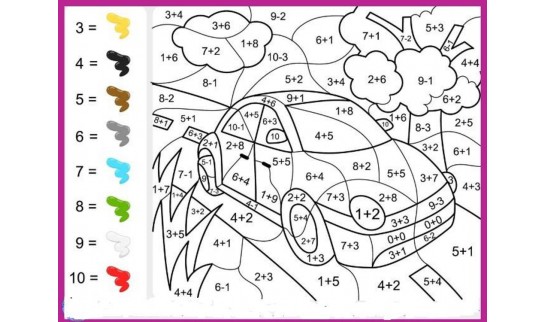 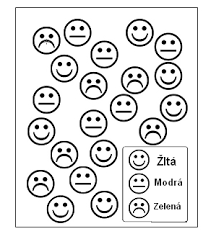 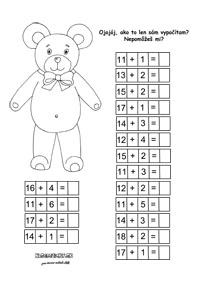 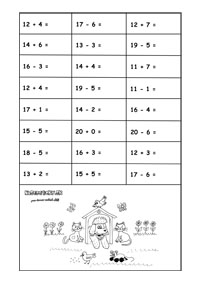 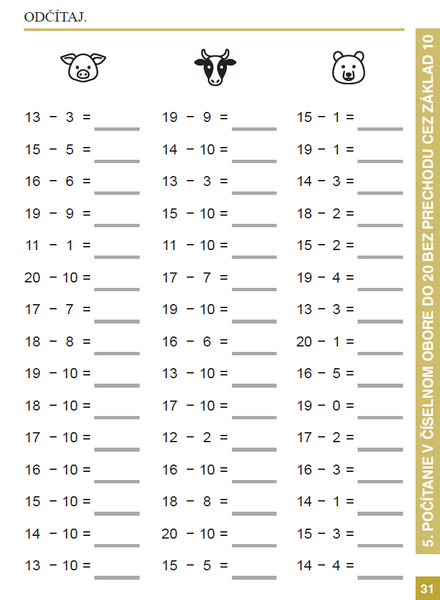 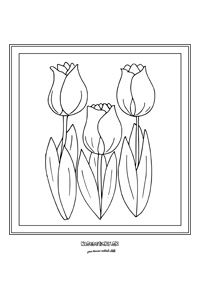 Vyfarbi a pomenuj čo je na obrázkoch.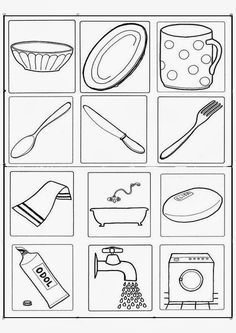 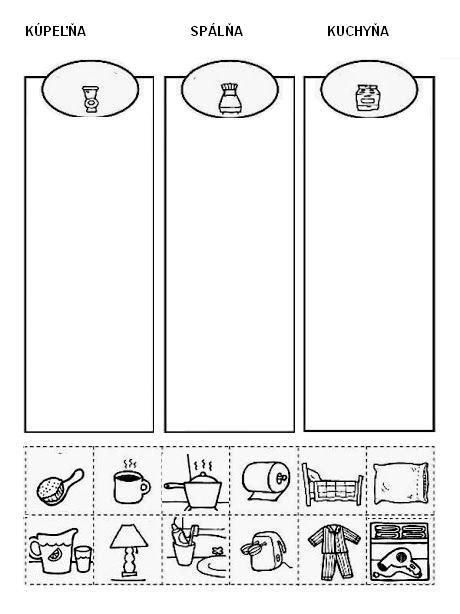 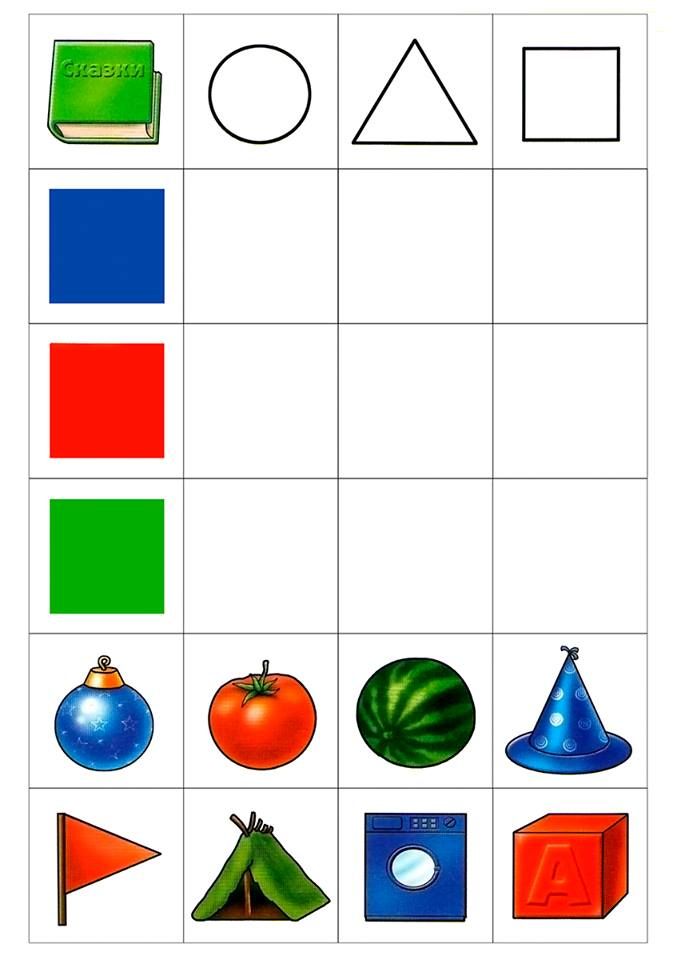 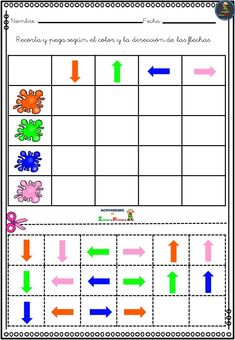 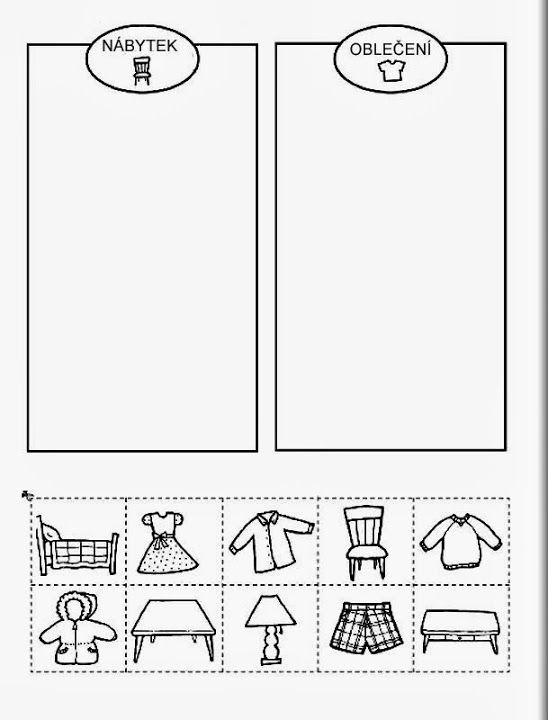 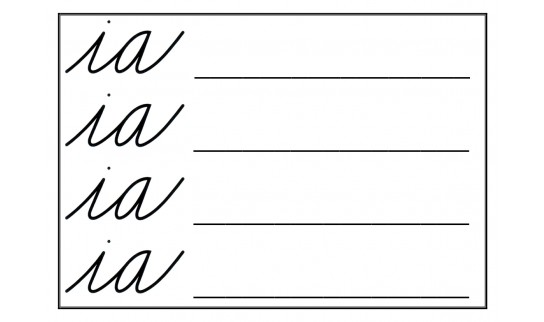 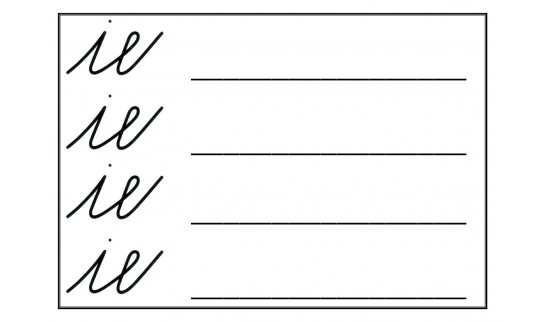 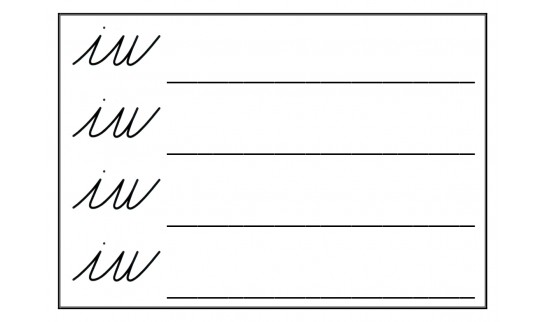 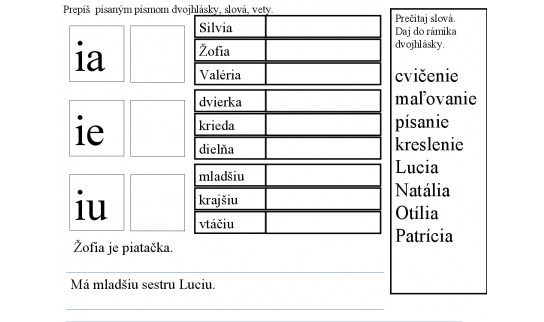 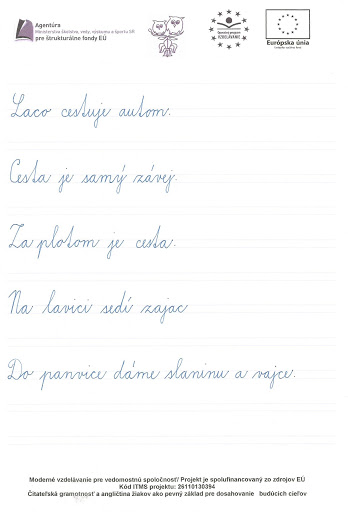 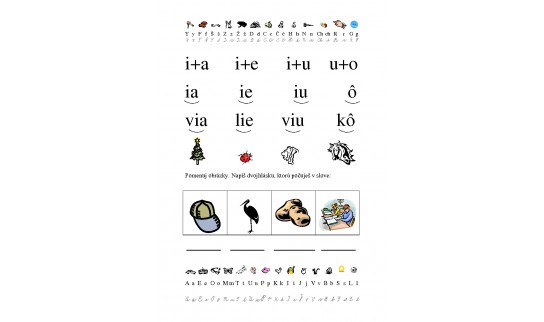 